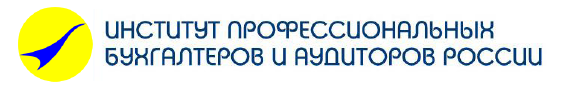 Приложение № 1к Положению об аккредитацииЗАЯВЛЕНИЕ НА АККРЕДИТАЦИЮна реализацию разработанных и утвержденных ИПБ России программ:и внести сведения в Единый реестр организаций, аккредитованных при ИПБ России.Сведения об организации:С Положением об аккредитации ознакомлены и обязуемся выполнять.125009, Москваул. Тверская, д. 22Б, стр. 3В ИПБ РоссииПрошу аккредитовать Полное наименование организации в соответствии с Уставомподготовки и аттестации профессиональных бухгалтеровпрограмм постоянного повышения профессионального уровня1Сокращенное наименование организации2Основной государственный регистрационный номер юридического лица (ОГРН)3Дата внесения записи в Единый государственный реестр юридических лиц (ЕГРЮЛ)4Место нахождения организации в соответствии с Уставом5Адрес фактический(с индексом)6Адрес почтовый(с индексом)7Телефон(с указанием кода)8Адрес электронной почты9Адрес официального сайта http://10Руководитель организации(Ф.И.О., должность, телефон)11Гл. бухгалтер организации(Ф.И.О., телефон)12Код ОКПО12Код ОКОНХ13Банковские реквизиты организации14Сведения о лицензии (если лицензия предусмотрена законодательством РФ)15Дополнительная информацияРуководитель организацииМ.П.ПодписьФ.И.О.«»20г.